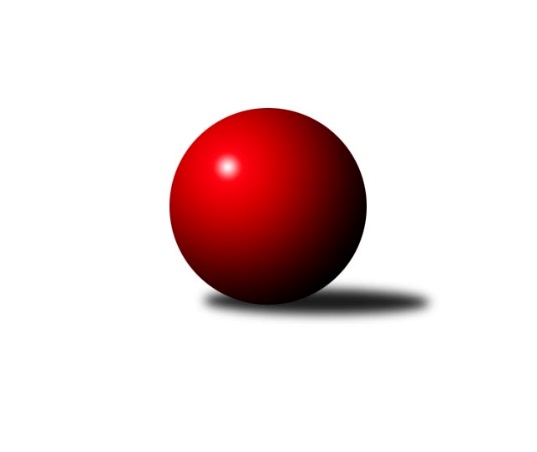 Č.18Ročník 2016/2017	5.3.2017Nejlepšího výkonu v tomto kole: 3470 dosáhlo družstvo: KK Konstruktiva Praha 1. KLZ 2016/2017Výsledky 18. kolaSouhrnný přehled výsledků:SKK Jičín	- TJ Sokol Husovice	6:2	3299:3254	14.0:10.0	4.3.KK Slovan Rosice	- SKK Rokycany	7.5:0.5	3443:3195	17.0:7.0	4.3.KK Blansko 	- TJ Valašské Meziříčí	7:1	3297:3142	16.5:7.5	4.3.SKK  Náchod	- TJ Sokol Duchcov	2:6	3263:3311	10.0:14.0	4.3.TJ Spartak Přerov	- KK Slavia Praha	3:5	3336:3346	11.0:13.0	4.3.TJ Lokomotiva Česká Třebová	- KK Konstruktiva Praha 	2:6	3298:3470	9.5:14.5	4.3.KK Slovan Rosice	- KK Blansko 	5:3	3404:3376	15.0:9.0	5.3.Tabulka družstev:	1.	KK Slovan Rosice	18	15	0	3	98.5 : 45.5 	262.0 : 170.0 	 3338	30	2.	TJ Sokol Duchcov	17	11	2	4	83.0 : 53.0 	219.0 : 189.0 	 3219	24	3.	KK Slavia Praha	18	12	0	6	90.0 : 54.0 	252.0 : 180.0 	 3279	24	4.	TJ Spartak Přerov	17	11	1	5	83.0 : 53.0 	230.0 : 178.0 	 3299	23	5.	KK Blansko	17	9	0	8	77.5 : 58.5 	214.0 : 194.0 	 3229	18	6.	KK Konstruktiva Praha	17	9	0	8	67.0 : 69.0 	204.0 : 204.0 	 3205	18	7.	TJ Valašské Meziříčí	17	8	1	8	67.0 : 69.0 	195.5 : 212.5 	 3223	17	8.	SKK Jičín	18	7	1	10	60.5 : 83.5 	193.0 : 239.0 	 3189	15	9.	SKK Rokycany	18	7	0	11	59.0 : 85.0 	203.0 : 229.0 	 3203	14	10.	TJ Sokol Husovice	17	5	0	12	49.0 : 87.0 	167.0 : 241.0 	 3160	10	11.	SKK  Náchod	18	5	0	13	58.0 : 86.0 	203.0 : 229.0 	 3214	10	12.	TJ Lokomotiva Česká Třebová	18	3	1	14	47.5 : 96.5 	177.5 : 254.5 	 3133	7Podrobné výsledky kola:	 SKK Jičín	3299	6:2	3254	TJ Sokol Husovice	Lenka Tomášková	120 	 131 	 167 	148	566 	 2:2 	 555 	 136	154 	 143	122	Eliška Kubáčková	Monika Hercíková	134 	 129 	 145 	131	539 	 2:2 	 548 	 133	138 	 154	123	Lucie Oriňáková	Nikola Portyšová	127 	 127 	 125 	120	499 	 1:3 	 547 	 151	132 	 124	140	Markéta Gabrhelová	Nela Pristandová	139 	 145 	 122 	152	558 	 3:1 	 516 	 119	139 	 133	125	Anna Mašláňová	Petra Abelová	145 	 137 	 131 	162	575 	 3:1 	 551 	 143	129 	 137	142	Lenka Hanušová	Michaela Kučerová	158 	 122 	 143 	139	562 	 3:1 	 537 	 138	118 	 147	134	Lucie Kelpenčevovározhodčí: Nejlepší výkon utkání: 575 - Petra Abelová	 KK Slovan Rosice	3443	7.5:0.5	3195	SKK Rokycany	Naděžda Dobešová	160 	 130 	 141 	129	560 	 2:2 	 560 	 149	128 	 150	133	Marta Kořanová	Iva Rosendorfová	132 	 146 	 141 	130	549 	 3:1 	 455 	 110	104 	 103	138	Lenka Findejsová	Natálie Topičová	166 	 159 	 140 	129	594 	 2:2 	 572 	 145	136 	 150	141	Daniela Pochylová	Šárka Palková	148 	 139 	 144 	148	579 	 3:1 	 532 	 132	134 	 147	119	Denisa Pytlíková	Alena Kantnerová	152 	 145 	 149 	134	580 	 4:0 	 517 	 127	138 	 130	122	Petra Háková	Andrea Axmanová	153 	 147 	 143 	138	581 	 3:1 	 559 	 139	119 	 165	136	Terezie Krákorovározhodčí: Nejlepší výkon utkání: 594 - Natálie Topičová	 KK Blansko 	3297	7:1	3142	TJ Valašské Meziříčí	Zdeňka Ševčíková	131 	 123 	 138 	138	530 	 4:0 	 480 	 121	116 	 123	120	Barbora Vaštáková	Lenka Kalová st.	145 	 128 	 148 	141	562 	 3:1 	 513 	 142	130 	 133	108	Kristýna Bulfánová	Lucie Nevřivová	132 	 132 	 155 	138	557 	 2:2 	 526 	 137	122 	 128	139	Kristýna Štreichová	Michaela Zajacová	149 	 148 	 144 	134	575 	 4:0 	 488 	 128	117 	 120	123	Pavla Čípová	Zuzana Musilová	147 	 151 	 138 	143	579 	 2.5:1.5 	 569 	 147	139 	 157	126	Ivana Marančáková	Tereza Buďová *1	122 	 110 	 122 	140	494 	 1:3 	 566 	 154	138 	 136	138	Markéta Jandíkovározhodčí: střídání: *1 od 61. hodu Markéta PtáčkováNejlepší výkon utkání: 579 - Zuzana Musilová	 SKK  Náchod	3263	2:6	3311	TJ Sokol Duchcov	Šárka Majerová	149 	 124 	 147 	137	557 	 2.5:1.5 	 555 	 119	154 	 145	137	Lenka Chalupová	Martina Hrdinová	122 	 118 	 147 	148	535 	 1:3 	 584 	 148	138 	 146	152	Simona Koutníková	Renáta Šimůnková	143 	 139 	 140 	151	573 	 2:2 	 590 	 141	158 	 137	154	Nikol Plačková	Nina Brožková	120 	 122 	 138 	163	543 	 2:2 	 502 	 127	114 	 147	114	Růžena Svobodová	Lucie Moravcová	139 	 142 	 140 	123	544 	 0.5:3.5 	 562 	 142	142 	 141	137	Ivana Březinová	Dana Adamů	131 	 133 	 131 	116	511 	 2:2 	 518 	 133	114 	 122	149	Adéla Kolaříkovározhodčí: Nejlepší výkon utkání: 590 - Nikol Plačková	 TJ Spartak Přerov	3336	3:5	3346	KK Slavia Praha	Martina Janyšková	113 	 143 	 127 	140	523 	 1:3 	 576 	 149	149 	 151	127	Šárka Marková	Zuzana Machalová	132 	 131 	 123 	133	519 	 1:3 	 559 	 151	135 	 119	154	Vlasta Kohoutová	Michaela Sedláčková	138 	 155 	 142 	149	584 	 3:1 	 554 	 137	138 	 147	132	Ivana Kaanová	Gabriela Helisová	133 	 136 	 145 	155	569 	 2:2 	 546 	 136	137 	 138	135	Helena Gruszková	Kamila Katzerová	140 	 149 	 131 	137	557 	 1:3 	 552 	 143	122 	 145	142	Kristýna Juráková	Monika Pavelková	153 	 155 	 143 	133	584 	 3:1 	 559 	 146	138 	 134	141	Vladimíra Šťastnározhodčí: Nejlepšího výkonu v tomto utkání: 584 kuželek dosáhli: Michaela Sedláčková, Monika Pavelková	 TJ Lokomotiva Česká Třebová	3298	2:6	3470	KK Konstruktiva Praha 	Lucie Kaucká	134 	 136 	 143 	131	544 	 2:2 	 542 	 143	146 	 124	129	Eva Kopřivová	Klára Pekařová	151 	 130 	 135 	131	547 	 2:2 	 567 	 141	110 	 157	159	Marie Chlumská	Andrea Jánová	125 	 132 	 129 	152	538 	 1:3 	 603 	 149	165 	 147	142	Ludmila Holubová	Kateřina Kolářová	136 	 149 	 138 	140	563 	 1:3 	 570 	 151	129 	 147	143	Libuše Zichová	Monika Wajsarová	146 	 127 	 141 	157	571 	 2.5:1.5 	 570 	 138	164 	 141	127	Petra Najmanová	Ludmila Johnová	131 	 113 	 156 	135	535 	 1:3 	 618 	 155	152 	 148	163	Lenka Novározhodčí: Nejlepší výkon utkání: 618 - Lenka Nová	 KK Slovan Rosice	3404	5:3	3376	KK Blansko 	Naděžda Dobešová	129 	 141 	 124 	134	528 	 2:2 	 542 	 125	137 	 135	145	Lenka Kalová st.	Lucie Vaverková	142 	 149 	 147 	142	580 	 3:1 	 578 	 161	139 	 141	137	Lucie Nevřivová	Natálie Topičová	160 	 143 	 140 	178	621 	 3:1 	 562 	 136	134 	 143	149	Tereza Buďová	Magda Winterová *1	140 	 148 	 142 	105	535 	 2:2 	 569 	 136	156 	 140	137	Michaela Zajacová	Alena Kantnerová	138 	 160 	 159 	128	585 	 4:0 	 538 	 128	149 	 142	119	Zdeňka Ševčíková	Andrea Axmanová	154 	 131 	 139 	131	555 	 1:3 	 587 	 124	146 	 163	154	Zuzana Musilovározhodčí: střídání: *1 od 31. hodu Šárka PalkováNejlepší výkon utkání: 621 - Natálie TopičováPořadí jednotlivců:	jméno hráče	družstvo	celkem	plné	dorážka	chyby	poměr kuž.	Maximum	1.	Natálie Topičová 	KK Slovan Rosice	579.64	376.8	202.9	2.4	10/10	(621)	2.	Markéta Jandíková 	TJ Valašské Meziříčí	573.96	369.1	204.8	3.0	9/10	(623)	3.	Naděžda Dobešová 	KK Slovan Rosice	571.63	377.2	194.4	2.3	10/10	(604)	4.	Alena Kantnerová 	KK Slovan Rosice	570.98	369.4	201.5	2.1	10/10	(613)	5.	Zuzana Musilová 	KK Blansko 	570.95	376.8	194.1	2.4	9/10	(606)	6.	Simona Koutníková 	TJ Sokol Duchcov	568.30	370.3	198.0	2.9	9/9	(606)	7.	Kateřina Fajdeková 	TJ Spartak Přerov	568.08	375.5	192.6	3.9	9/9	(629)	8.	Kristýna Juráková 	KK Slavia Praha	561.06	365.3	195.8	2.7	9/9	(602)	9.	Zdeňka Ševčíková 	KK Blansko 	560.20	366.0	194.2	3.3	10/10	(618)	10.	Vladimíra Šťastná 	KK Slavia Praha	559.50	367.8	191.7	2.4	6/9	(586)	11.	Vlasta Kohoutová 	KK Slavia Praha	558.91	368.4	190.5	3.4	8/9	(585)	12.	Ludmila Holubová 	KK Konstruktiva Praha 	557.73	371.2	186.6	2.4	7/10	(603)	13.	Michaela Sedláčková 	TJ Spartak Přerov	556.93	370.9	186.0	2.1	7/9	(619)	14.	Lenka Nová 	KK Konstruktiva Praha 	556.39	367.4	189.0	3.7	10/10	(618)	15.	Lenka Chalupová 	TJ Sokol Duchcov	555.44	371.6	183.9	3.9	9/9	(609)	16.	Lucie Nevřivová 	KK Blansko 	554.89	366.5	188.4	4.3	8/10	(610)	17.	Lucie Tauerová 	KK Slavia Praha	551.90	369.5	182.5	3.7	6/9	(595)	18.	Terezie Krákorová 	SKK Rokycany	551.47	373.3	178.2	5.1	10/10	(619)	19.	Renáta Šimůnková 	SKK  Náchod	551.29	371.2	180.1	3.2	10/10	(578)	20.	Denisa Pytlíková 	SKK Rokycany	548.57	358.6	190.0	2.9	10/10	(599)	21.	Kamila Katzerová 	TJ Spartak Přerov	548.22	365.7	182.5	4.8	8/9	(618)	22.	Martina Janyšková 	TJ Spartak Přerov	547.01	365.6	181.4	4.2	9/9	(598)	23.	Klára Pekařová 	TJ Lokomotiva Česká Třebová	546.89	369.2	177.7	4.8	10/10	(591)	24.	Nina Brožková 	SKK  Náchod	546.39	363.8	182.6	4.1	8/10	(592)	25.	Adéla Kolaříková 	TJ Sokol Duchcov	546.02	364.5	181.5	3.6	8/9	(593)	26.	Barbora Vaštáková 	TJ Valašské Meziříčí	545.29	366.9	178.4	7.4	7/10	(589)	27.	Nikol Plačková 	TJ Sokol Duchcov	544.33	366.9	177.5	4.7	9/9	(590)	28.	Monika Hercíková 	SKK Jičín	543.89	370.4	173.5	6.3	9/10	(582)	29.	Helena Gruszková 	KK Slavia Praha	542.23	367.1	175.2	4.9	8/9	(583)	30.	Ivana Marančáková 	TJ Valašské Meziříčí	542.20	356.9	185.3	2.7	8/10	(581)	31.	Dana Uhříková 	TJ Valašské Meziříčí	541.86	369.2	172.6	6.9	7/10	(576)	32.	Andrea Axmanová 	KK Slovan Rosice	541.77	365.7	176.1	4.6	9/10	(581)	33.	Andrea Jánová 	TJ Lokomotiva Česká Třebová	541.46	360.4	181.1	5.4	8/10	(570)	34.	Martina Hrdinová 	SKK  Náchod	541.25	357.2	184.1	3.0	9/10	(591)	35.	Daniela Pochylová 	SKK Rokycany	540.56	362.8	177.8	5.4	10/10	(577)	36.	Michaela Zajacová 	KK Blansko 	540.54	368.2	172.4	5.7	8/10	(575)	37.	Kristýna Bulfánová 	TJ Valašské Meziříčí	540.31	359.7	180.6	6.3	9/10	(574)	38.	Monika Pavelková 	TJ Spartak Přerov	539.75	364.3	175.4	4.3	9/9	(584)	39.	Markéta Gabrhelová 	TJ Sokol Husovice	539.60	367.7	171.9	6.0	7/9	(570)	40.	Anna Mašláňová 	TJ Sokol Husovice	539.33	362.2	177.1	4.4	9/9	(592)	41.	Eliška Kubáčková 	TJ Sokol Husovice	539.10	360.3	178.8	4.6	8/9	(556)	42.	Gabriela Helisová 	TJ Spartak Přerov	538.68	363.5	175.2	5.9	8/9	(594)	43.	Nikola Portyšová 	SKK Jičín	538.26	359.3	178.9	3.9	10/10	(600)	44.	Monika Wajsarová 	TJ Lokomotiva Česká Třebová	537.14	358.8	178.3	2.7	7/10	(572)	45.	Michaela Kučerová 	SKK Jičín	537.03	358.6	178.4	3.1	10/10	(617)	46.	Eva Kopřivová 	KK Konstruktiva Praha 	536.48	357.7	178.8	5.0	7/10	(565)	47.	Ivana Březinová 	TJ Sokol Duchcov	536.28	365.5	170.8	4.8	8/9	(579)	48.	Šárka Majerová 	SKK  Náchod	534.67	355.7	179.0	4.8	7/10	(571)	49.	Šárka Marková 	KK Slavia Praha	534.33	361.3	173.0	6.2	6/9	(593)	50.	Petra Najmanová 	KK Konstruktiva Praha 	533.23	363.0	170.3	5.6	8/10	(581)	51.	Markéta Ptáčková 	KK Blansko 	532.27	358.2	174.0	4.6	8/10	(622)	52.	Kateřina Kolářová 	TJ Lokomotiva Česká Třebová	531.69	357.2	174.5	5.8	10/10	(563)	53.	Lenka Findejsová 	SKK Rokycany	531.45	359.0	172.4	6.8	8/10	(569)	54.	Ludmila Johnová 	TJ Lokomotiva Česká Třebová	530.47	362.4	168.1	5.1	10/10	(583)	55.	Ivana Kaanová 	KK Slavia Praha	528.61	362.3	166.3	6.0	8/9	(557)	56.	Marie Chlumská 	KK Konstruktiva Praha 	527.25	355.2	172.0	6.0	9/10	(567)	57.	Nela Pristandová 	SKK Jičín	527.05	349.3	177.8	3.4	8/10	(575)	58.	Lucie Kaucká 	TJ Lokomotiva Česká Třebová	526.84	353.9	173.0	6.1	9/10	(598)	59.	Lucie Oriňáková 	TJ Sokol Husovice	524.88	364.8	160.0	7.3	8/9	(554)	60.	Marta Kořanová 	SKK Rokycany	524.38	356.8	167.6	6.3	9/10	(562)	61.	Pavla Čípová 	TJ Valašské Meziříčí	523.48	355.3	168.2	7.2	7/10	(551)	62.	Lucie Kelpenčevová 	TJ Sokol Husovice	522.31	355.8	166.5	7.6	9/9	(584)	63.	Lenka Kalová  st.	KK Blansko 	520.64	351.5	169.1	6.8	7/10	(562)	64.	Kristýna Štreichová 	TJ Valašské Meziříčí	518.51	354.3	164.3	7.6	7/10	(543)	65.	Kateřina Kohoutová 	KK Konstruktiva Praha 	515.82	350.5	165.3	7.5	7/10	(547)	66.	Michaela Nožičková 	SKK Jičín	508.33	354.2	154.1	8.0	7/10	(582)	67.	Kateřina Fürstová 	SKK Rokycany	496.66	344.4	152.3	13.0	7/10	(557)		Tereza Buďová 	KK Blansko 	575.63	376.9	198.7	2.4	5/10	(621)		Markéta Hofmanová 	TJ Sokol Duchcov	570.88	364.3	206.6	3.0	3/9	(620)		Marie Kolářová 	SKK Jičín	568.00	354.0	214.0	1.0	1/10	(568)		Lenka Tomášková 	SKK Jičín	564.00	370.3	193.8	2.0	2/10	(584)		Aneta Cvejnová 	SKK  Náchod	563.85	373.0	190.9	2.7	5/10	(589)		Iva Rosendorfová 	KK Slovan Rosice	563.40	371.2	192.2	2.5	5/10	(611)		Stanislava Ovšáková 	TJ Spartak Přerov	562.00	373.8	188.2	2.2	3/9	(572)		Veronika Horková 	SKK Rokycany	561.50	380.0	181.5	3.3	2/10	(585)		Lucie Vaverková 	KK Slovan Rosice	558.17	370.7	187.5	1.7	3/10	(580)		Ivana Pitronová 	TJ Sokol Husovice	550.00	376.0	174.0	7.0	1/9	(550)		Zuzana Machalová 	TJ Spartak Přerov	544.87	357.0	187.9	2.9	3/9	(562)		Soňa Daňková 	KK Blansko 	543.67	361.7	182.0	4.0	3/10	(557)		Šárka Palková 	KK Slovan Rosice	543.00	368.8	174.2	7.3	6/10	(579)		Eva Kammelová 	SKK Jičín	542.71	369.5	173.3	5.7	6/10	(593)		Vladimíra Šťastná 	KK Slavia Praha	535.22	359.1	176.1	3.4	3/9	(581)		Lucie Moravcová 	SKK  Náchod	532.22	357.3	174.9	4.8	3/10	(557)		Magda Winterová 	KK Slovan Rosice	531.70	360.4	171.3	5.8	5/10	(573)		Dana Adamů 	SKK  Náchod	528.58	354.2	174.4	5.8	6/10	(557)		Lenka Hanušová 	TJ Sokol Husovice	528.00	357.7	170.3	4.3	3/9	(552)		Petra Háková 	SKK Rokycany	527.80	365.7	162.1	8.3	5/10	(558)		Petra Abelová 	SKK Jičín	524.90	354.3	170.6	5.9	4/10	(582)		Martina Čapková 	KK Konstruktiva Praha 	524.63	355.3	169.4	5.4	4/10	(550)		Veronika Štáblová 	TJ Sokol Husovice	521.03	357.7	163.4	5.9	5/9	(558)		Libuše Zichová 	KK Konstruktiva Praha 	521.00	354.3	166.7	9.0	6/10	(570)		Alena Šedivá 	SKK Jičín	519.00	341.0	178.0	5.0	1/10	(519)		Michaela Erbenová 	TJ Sokol Duchcov	517.81	354.6	163.2	7.0	4/9	(547)		Jana Navláčilová 	TJ Valašské Meziříčí	517.56	351.1	166.5	7.9	4/10	(555)		Hana Šeborová 	TJ Lokomotiva Česká Třebová	517.50	351.8	165.7	7.3	4/10	(565)		Jana Votočková 	SKK  Náchod	516.42	352.2	164.3	9.1	4/10	(568)		Klára Zubajová 	TJ Valašské Meziříčí	510.75	359.5	151.3	11.2	4/10	(553)		Hana Viewegová 	KK Konstruktiva Praha 	508.70	349.1	159.6	6.2	5/10	(530)		Ivana Hrouzová 	KK Blansko 	508.50	345.0	163.5	9.5	2/10	(516)		Ilona Bezdíčková 	SKK  Náchod	507.67	358.3	149.4	10.3	6/10	(537)		Dana Viková 	SKK Jičín	505.40	349.4	156.0	7.8	5/10	(545)		Růžena Svobodová 	TJ Sokol Duchcov	502.36	350.9	151.4	8.7	5/9	(522)		Eva Sedláková 	TJ Lokomotiva Česká Třebová	467.00	325.2	141.8	13.2	3/10	(500)		Jana Axmanová 	TJ Sokol Husovice	466.50	322.0	144.5	12.5	2/9	(478)Sportovně technické informace:Starty náhradníků:registrační číslo	jméno a příjmení 	datum startu 	družstvo	číslo startu1044	Renata Šimůnková	04.03.2017	SKK  Náchod	7x15577	Ludmila Eliášová	04.03.2017	TJ Lokomotiva Česká Třebová	6x21999	Pavla Čípová	04.03.2017	TJ Valašské Meziříčí	6x14329	Milan Valášek	04.03.2017	SKK Jičín	2x6869	Michaela Sedláčková	04.03.2017	TJ Spartak Přerov	6x9228	Zuzana Machalová	04.03.2017	TJ Spartak Přerov	4x23505	Kristýna Pavelková	04.03.2017	TJ Valašské Meziříčí	5x20216	Lenka Hanušová	04.03.2017	TJ Sokol Husovice	3x8966	Jaroslav Sanák	04.03.2017	KK Slavia Praha	5x
Hráči dopsaní na soupisku:registrační číslo	jméno a příjmení 	datum startu 	družstvo	Program dalšího kola:19. kolo11.3.2017	so	10:00	SKK Rokycany - TJ Sokol Husovice	11.3.2017	so	10:00	TJ Sokol Duchcov - TJ Spartak Přerov	11.3.2017	so	11:00	KK Slavia Praha - KK Blansko 	11.3.2017	so	11:30	KK Konstruktiva Praha  - SKK  Náchod	11.3.2017	so	13:00	TJ Valašské Meziříčí - KK Slovan Rosice	11.3.2017	so	14:00	TJ Lokomotiva Česká Třebová - SKK Jičín	12.3.2017	ne	10:00	KK Konstruktiva Praha  - TJ Sokol Husovice (dohrávka z 12. kola)	12.3.2017	ne	10:00	KK Blansko  - TJ Spartak Přerov (dohrávka z 13. kola)	12.3.2017	ne	13:00	TJ Valašské Meziříčí - TJ Sokol Duchcov (dohrávka z 13. kola)	Nejlepší šestka kola - absolutněNejlepší šestka kola - absolutněNejlepší šestka kola - absolutněNejlepší šestka kola - absolutněNejlepší šestka kola - dle průměru kuželenNejlepší šestka kola - dle průměru kuželenNejlepší šestka kola - dle průměru kuželenNejlepší šestka kola - dle průměru kuželenNejlepší šestka kola - dle průměru kuželenPočetJménoNázev týmuVýkonPočetJménoNázev týmuPrůměr (%)Výkon3xLenka NováKonstruktiva 6185xLenka NováKonstruktiva 111.516181xLudmila HolubováKonstruktiva 6031xNikol PlačkováDuchcov 109.4759010xNatálie TopičováRosice5943xLudmila HolubováKonstruktiva 108.816031xNikol PlačkováDuchcov 5906xSimona KoutníkováDuchcov 108.365846xSimona KoutníkováDuchcov 5847xNatálie TopičováRosice107.845941xMonika PavelkováPřerov5842xMonika PavelkováPřerov106.35584